Sichere Korrespondenz nach VOB und BGB für Auftraggeber
Musterdokumente zu Bauvertrag, Abrechnung und BauabwicklungVERLAGSGESELLSCHAFT RUDOLF MÜLLER GmbH & Co. KGKundenservice: 65341 EltvilleTelefon: 06123 9238-258		                                        Telefax: 06123 9238-244rudolf-mueller@vuservice.de				www.baufachmedien.deEindeutige Bauverträge und rechtlich einwandfreier, baubegleitender Schriftverkehr sind für Planer und Architekten unerlässlich, um Probleme bei Abnahme, Haftung und Abrechnung sicher zu vermeiden. Mit der CD-ROM „Sichere Korrespondenz nach VOB und BGB“ lassen sich Bauprojekte reibungslos und sicher abwickeln. Die Version 2018 enthält insgesamt über 250 Musterbriefe, Verträge und Formulare, darunter 130 Musterdokumente zum VOB-Bauvertrag sowie 120 auf BGB-Bauverträge abgestimmte Musterschreiben. Für alle Phasen des Bauablaufs finden sich Musterdokumente – von Vergabe und Bauvertrag, über die Objektüberwachung bis zur Abnahme und Abrechnung. Der Gesetzgeber hat das Bürgerliche Gesetzbuch (BGB) mit den §§ 650a bis 650h BGB nun um ein Bauvertragsrecht ergänzt, d. h. um spezielle Regelungen, die nur für Bauverträge gelten und auf dessen Besonderheiten zugeschnitten sind. Durch die Reform, die ab 01.01.2018 in Kraft tritt, soll für mehr Verbraucherschutz bei Bauvorhaben gesorgt werden. Die Neuregelung betrifft Verträge, die ab 01.01.2018 geschlossen werden. Alle Vorlagen der aktuellen Version entsprechen dem neuen Bauvertragsrecht nach BGB 2018 und der VOB 2016 und können mit Word oder Excel individuell bearbeitet und an das eigene Geschäftspapier angepasst werden. Darüber hinaus stehen dem Nutzer wichtige Rechtstexte wie die jeweils aktuelle VOB/A, VOB/B und HOAI zur Verfügung.Ab Ende Januar 2018 ist die digitale Musterbriefsammlung auch im Paket mit dem Buch „Bauvertrag 2018 für Auftraggeber“ zum Paketpreis von 69,00 Euro erhältlich. Dieses liefert ergänzend zu den Dokumentvorlagen der CD wertvolle Informationen zur 
BGB-Novelle sowie hilfreiche Tipps zum richtigen Einsatz der neuen Vorlagen. 
ISBN 978-3-481-03708-6.2.157 Zeichen/ Januar 2018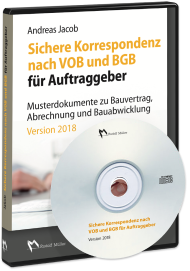 Von Andreas Jacob.Version 2018.  CD-ROM in DVD-Box.EURO 59,–  ISBN 978-3-481-03695-9